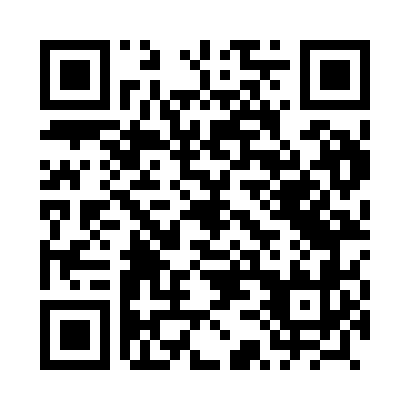 Prayer times for Roscino, PolandWed 1 May 2024 - Fri 31 May 2024High Latitude Method: Angle Based RulePrayer Calculation Method: Muslim World LeagueAsar Calculation Method: HanafiPrayer times provided by https://www.salahtimes.comDateDayFajrSunriseDhuhrAsrMaghribIsha1Wed2:405:1912:536:048:2910:592Thu2:395:1712:536:058:3111:003Fri2:385:1512:536:068:3211:014Sat2:375:1312:536:078:3411:015Sun2:375:1112:536:088:3611:026Mon2:365:0912:536:098:3811:037Tue2:355:0712:536:108:4011:038Wed2:345:0512:536:118:4111:049Thu2:335:0312:536:128:4311:0510Fri2:335:0212:536:138:4511:0611Sat2:325:0012:536:148:4711:0612Sun2:314:5812:536:158:4811:0713Mon2:304:5612:536:168:5011:0814Tue2:304:5512:536:178:5211:0915Wed2:294:5312:536:188:5411:0916Thu2:284:5112:536:198:5511:1017Fri2:284:5012:536:208:5711:1118Sat2:274:4812:536:218:5811:1219Sun2:274:4712:536:229:0011:1220Mon2:264:4512:536:239:0211:1321Tue2:264:4412:536:249:0311:1422Wed2:254:4212:536:259:0511:1423Thu2:254:4112:536:269:0611:1524Fri2:244:4012:536:269:0811:1625Sat2:244:3812:536:279:0911:1626Sun2:234:3712:546:289:1111:1727Mon2:234:3612:546:299:1211:1828Tue2:224:3512:546:309:1311:1829Wed2:224:3412:546:319:1511:1930Thu2:224:3312:546:319:1611:2031Fri2:214:3212:546:329:1711:20